 1.  Check service information and determine the specified procedure recommended when      inspecting the clutch drum assembly.  Describe the specified procedures.  ____________	____________________________________________________________________	____________________________________________________________________	____________________________________________________________________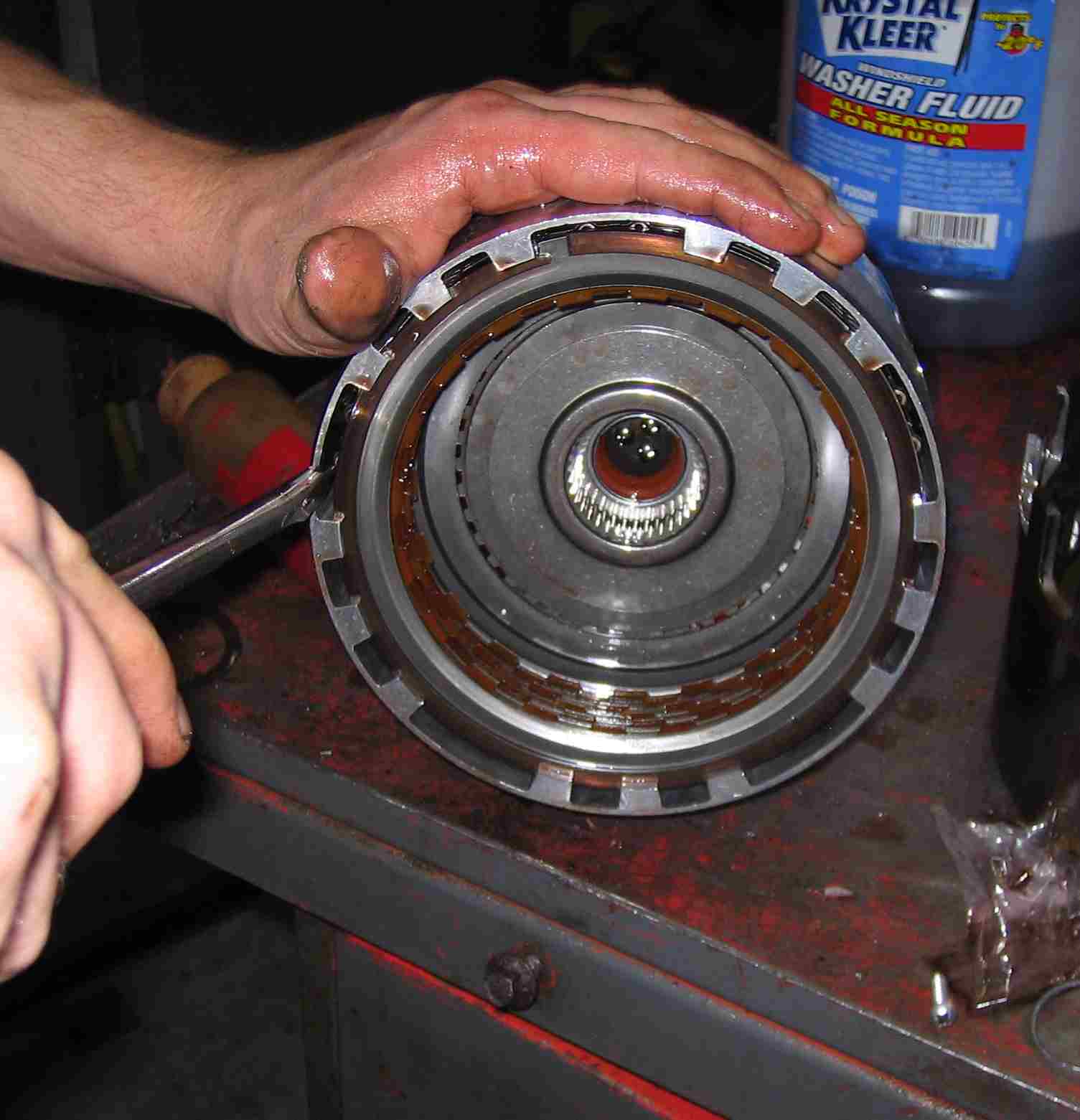  2.  Based on the specified inspection results, what is the needed action?  _______________		___________________________________________________________________		___________________________________________________________________		___________________________________________________________________